HUMBOLDT COUNTY BOARD OF EDUCATION901 Myrtle Avenue, Eureka, CA  95501MINUTESJune 10, 2020CALL TO ORDER/WELCOME/FLAG SALUTEPresident Loretta Eckenrode called the meeting of the Humboldt County Board of Education to order at 3:05 p.m. with a quorum present.PRESENT:	Loretta Eckenrode, Thom McMahon, Marc Rowley, Mary Scott, Robert Siekmann  ABSENT:	ALSO	PRESENT: Corey Weber, Chris Hartley, Susi Huschle, Tess Ives, Beth Chaton, Rain Marshall, Indigenous Education Advocate, Felicia Doherty, Karling Skoglund, Janine Melanson, Melissa HodgsonThom McMahon led the flag salute.2.0	ADJUSTMENT OF THE AGENDA There were no adjustments to the agenda.3.0    BOARD MEMBER ANNOUNCEMENTS/COMMENTS/REPORTSAcknowledging the retiring members of the HCOE staff; Tess Ives-28 years of service, Susi Huschle-11 years of service, Karling Skoglund will be replacing Susi starting July 1, 2020Beth Chaton-23 years of service. Thank you4.0	PUBLIC COMMENTS Rain Marshall is the Indigenous Education Advocate with the Northern California IndianDevelopment Council, (NCIDC) and the ACLU of Northern CA. Rain serves all the Tribalfamilies/students in K-12 in Humboldt and Del Norte Counties. 5.0	PUBLIC REPORTS AND HEARINGS	5.1 2020-2021 HCOE Budget        	5.2 2020-2021 Education Protection Account (EPA) Funds Budget6.0	CONSENT AGENDAIt was moved/seconded (Siekmann/Scott) to approve the consent agenda.  The motion carried with the following voice vote.	Voice Vote	AYES:		Eckenrode, McMahon, Rowley, Scott, Siekmann 	NOES:		None	ABSTAIN:	None	ABSENT:	NoneAction was taken on the following consent items:	6.1	Approve Minutes—May 20, 2020	6.2	Approve Travel Claims7.0	ACTION ITEMS7.1	Adopt the 2020-2021 HCOE BudgetThe State’s proposed budget includes reductions to education. The Senate and Governor haveproposed very different budgets. A proposal will be brought to the Governor on the 15th.There is a strong chance we won’t get the Federal government support, which may meandeferrals. The proposed HOCE budget is based on the Governor's proposal in the May revise.The Proposed deferrals would be for April, May and June, HCOE has been able to maintain ahealthy reserves.  LCFF funding will be affected, which affects our programs while we are ina county with declining enrollment. Many schools and programs could be affected. It was moved/seconded (Scott/McMahon) Adopt the 2020-2021 HCOE Budget. The motion carried with the following voice vote.Voice Vote	AYES:		Eckenrode, McMahon, Rowley, Scott, Siekmann 	NOES:		None	ABSTAIN:	None	ABSENT:	None7.2	Approve COVID-19 Facilities report for Court and Community SchoolsThe LCAP annual update has been postponed until December. Every district was required to have a  written report detailing the services we provided to our students, COVID-19 operations report.  The written report documents how we are meeting the needs of our students, what steps we are taking to address equity, how we are providing meals and referring family to services and local agencies as needed. This was a group effort by Felicia and her great team. Court school offered daily lessons with each student via Zoom. Staff dropped off equipment, food boxes and made sure all other needs were met. This was more than just academics, but we were able to have 60 graduates to make it.  We worked hard to keep students engaged.   It was moved/seconded (Scott/McMahon) Approve COVID-19 Facilities report for Court and Community Schools. The motion carried with the following voice vote.	Voice Vote	AYES:		Eckenrode, McMahon, Rowley, Scott, Siekmann 	NOES:		None	ABSTAIN:	None	ABSENT:	None7.3 	Adopt Resolution to Provide Short-Term Cash Loans to School Districts in Humboldt CountyThis resolution will allow Humboldt County to loan short term cash to schools if necessary. It was moved/seconded (Rowley/Siekmann) Adopt Resolution to Provide Short-Term Cash Loans to School Districts in Humboldt County.  The motion carried with the following voice vote.	Voice VoteAYES:		Eckenrode, McMahon, Rowley, Scott, Siekmann 	NOES:		None	ABSTAIN:	None	ABSENT:	None7.4 Approve/Receive & File Revisions to Board Policies, Administrative Regulations, Superintendent’s Policies7.4.1 Receive and file new Superintendent’s Policy 4033-Lactation Accommodation--First Reading7.4.2 Approve revisions Board Policy and Administrative Regulations 0460-LCAP7.4.3 Approve revisions to Board Policy 1112- Media Relations7.4.4 Receive and file revisions to Superintendent’s Policy 4116-Probationary/Permanent Status7.4.5 Receive and file new Superintendent’s Policy 4119.2.6/4219.2.6/4319.2.6-Maintaining Appropriate Adult-Student Interactions as a First Reading7.4.6 Approve revisions to Administrative Regulation 5125-Student Records7.4.7 Receive and file revisions to Administrative Regulation 5131.3-Bullying	It was moved/seconded (Scott/Siekmann) to receive and file the following:Receive and file new Superintendent’s Policy 4033-Lactation Accommodation--First ReadingReceive and file revisions to Superintendent’s Policy 4116-Probationary/Permanent StatusReceive and file new Superintendent’s Policy 4119.2.6/4219.2.6/4319.2.6-Maintaining Appropriate Adult-Student Interactions as a First ReadingReceive and file revisions to Administrative Regulation 5131.3-Bullying	It was moved/seconded (Scott/Siekmann) to approve revisions to the following:Approve revisions Board Policy and Administrative Regulations 0460-LCAPApprove revisions to Board Policy 1112- Media RelationsApprove revisions to Administrative Regulation 5125-Student Records		The motion carried with the following voice vote.Voice VoteAYES:		Eckenrode, McMahon, Rowley, Scott, Siekmann 	NOES:		None	ABSTAIN:	None	ABSENT:	None7.5   	Adopt New Board Policy 6186- Juvenile Court SchoolsThis is the second reading.  This board policy is a transition plan for student when they transition out of Juvenile hallIt was moved/seconded (Scott/Siekmann) Adopt New Board Policy 6186- Juvenile Court Schools.The motion carried with the following voice vote.	Voice VoteAYES:		Eckenrode, McMahon, Rowley, Scott, Siekmann 	NOES:		None	ABSTAIN:	None	ABSENT:	None7.6   	Adopt New Board Policy 5131.8 Mobile Communication Devices--First Readingschool setting restrictions, 6-12th grade. It was moved/seconded (McMahon/Scott) Adopt New Board Policy 5131.8 Mobile Communication Devices--First Reading. The motion carried with the following voice vote.	Voice VoteAYES:		Eckenrode, McMahon, Rowley, Scott, Siekmann 	NOES:		None	ABSTAIN:	None	ABSENT:	None7.7   	Accept Education Protection Account (EPA) FundsThis is an annual approval.It was moved/seconded (Rowley/Siekmann) Accept Education Protection Account (EPA) Funds. The motion carried with the following voice vote.	Voice VoteAYES:		Eckenrode, McMahon, Rowley, Scott, Siekmann 	NOES:		None	ABSTAIN:	None	ABSENT:	None7.8   	Approve emergency attendance waiver for Court and Community SchoolsThis is a waiver that is from the beginning of the year when we had power outages.It is an attendance waiver.It was moved/seconded (Scott/Siekmann) Approve emergency attendance waiver for Court and Community Schools. The motion carried with the following voice vote.	Voice VoteAYES:		Eckenrode, McMahon, Rowley, Scott, Siekmann 	NOES:		None	ABSTAIN:	None	ABSENT:	None7.9   	Receive and file 2020-2021 Tentative Agreement (TA) and Public Disclosure Statement for California School Employees Association (CSEA), Chapter 566Our negotiations with HCSTA are done and now we have an agreement with CSEA. The team did agreat job.It was moved/seconded (McMahon/Scott) Receive and file 2020-2021 Tentative Agreement (TA) and Public Disclosure Statement for California School Employees Association (CSEA), Chapter 566. The motion carried with the following voice vote.	Voice VoteAYES:		Eckenrode, McMahon, Rowley, Scott, Siekmann 	NOES:		None	ABSTAIN:	None	ABSENT:	None7.10 	Adopt Special Reserve Fund Appropriation ResolutionThe resolution will allow money to be moved in or out of a special reserve to balance the budget. If monies are moved it will be reported out at the next board meeting.It was moved/seconded (Rowley/Scott)Adopt Special Reserve Fund Appropriation Resolution. The motion carried with the following voice vote.	Voice VoteAYES:		Eckenrode, McMahon, Rowley, Scott, Siekmann 	NOES:		None	ABSTAIN:	None	ABSENT:	None8.0	INFORMATION/ACTION ITEMS 8.1	Superintendent's ReportWe will wrap 8.1 and 8.3 into one report.  We are currently working with Public Healthon reopening plans.  CDE and CDPH just released their guidelines.  Graduations thisyear were quite a bit different, but there were still celebrations. We are looking at howare we going to open up schools in the Fall.  It’s a balance to look at recommendationsand have face to face instruction.  Right now the sticking point is  the 6 feet socialdistancing, which is not practical in a school setting. School districts are going to have tomake decisions.  There are going to be many options, there is no one size that fits all. We will also track what happens in the next few weeks/months with COVID cases.  Weall want to go back to school traditionally.Jenny Bowen and her team put together an amazing newsletter regarding inequality andracism in schools. There is a wide variety of resources, as well as a way to discuss thistopic with students.  8.2 	Board Retreat Date and Agenda- August 12th at NoonLast year the retreat started at noon and then just went into the board meeting. 8.3 	COVID-19: Humboldt County School UpdatePart of 8.1 report out8.4	AJJC UpdateNothing new to report.  9.0	ADJOURNMENT The meeting adjourned at 4:08 p.m.  President Loretta Eckenrode.Respectfully submitted,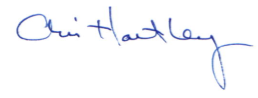 Chris Hartley, Ed.D.Humboldt County Superintendent of Schools	CH:mh 